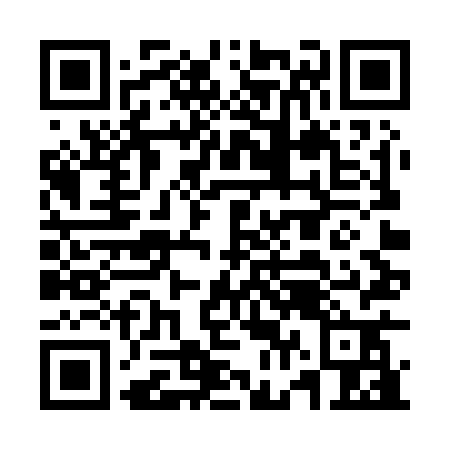 Ramadan times for Unanderra, AustraliaMon 11 Mar 2024 - Wed 10 Apr 2024High Latitude Method: NonePrayer Calculation Method: Muslim World LeagueAsar Calculation Method: ShafiPrayer times provided by https://www.salahtimes.comDateDayFajrSuhurSunriseDhuhrAsrIftarMaghribIsha11Mon5:275:276:531:074:397:207:208:4012Tue5:285:286:531:064:387:197:198:3913Wed5:295:296:541:064:377:177:178:3714Thu5:305:306:551:064:367:167:168:3615Fri5:315:316:561:064:357:157:158:3416Sat5:325:326:571:054:357:137:138:3317Sun5:335:336:571:054:347:127:128:3118Mon5:345:346:581:054:337:117:118:3019Tue5:355:356:591:044:327:097:098:2820Wed5:365:367:001:044:317:087:088:2721Thu5:375:377:011:044:307:067:068:2522Fri5:385:387:011:044:297:057:058:2423Sat5:385:387:021:034:297:047:048:2324Sun5:395:397:031:034:287:027:028:2125Mon5:405:407:041:034:277:017:018:2026Tue5:415:417:051:024:267:007:008:1827Wed5:425:427:051:024:256:586:588:1728Thu5:435:437:061:024:246:576:578:1529Fri5:435:437:071:014:236:556:558:1430Sat5:445:447:081:014:226:546:548:1331Sun5:455:457:081:014:216:536:538:111Mon5:465:467:091:014:206:516:518:102Tue5:465:467:101:004:196:506:508:093Wed5:475:477:111:004:186:496:498:074Thu5:485:487:111:004:176:476:478:065Fri5:495:497:1212:594:166:466:468:056Sat5:495:497:1312:594:156:456:458:037Sun4:504:506:1411:593:145:435:437:028Mon4:514:516:1511:593:135:425:427:019Tue4:524:526:1511:583:135:415:416:5910Wed4:524:526:1611:583:125:395:396:58